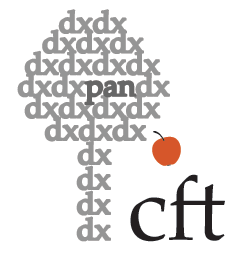 Rada Naukowa Centrum Fizyki Teoretycznej PAN w kadencji 2019-20221) dr hab. Remigiusz Augusiak, prof. CFT PAN, Centrum Fizyki Teoretycznej PAN2) prof. dr hab. Iwo Białynicki- Birula, Centrum Fizyki Teoretycznej PAN3) prof. dr hab. Bożena Czerny, Centrum Fizyki Teoretycznej PAN4) dr hab. Agnieszka Janiuk, prof. CFT PAN, Centrum Fizyki Teoretycznej PAN5) prof. dr hab. Jerzy Kijowski, Centrum Fizyki Teoretycznej PAN6) dr hab. Jarosław Korbicz, profesor CFT PAN, Centrum Fizyki Teoretycznej PAN7) dr hab. Mikołaj Korzyński, profesor CFT PAN, Centrum Fizyki Teoretycznej PAN8) prof. dr hab. Marek Kuś, Centrum Fizyki Teoretycznej PAN9) dr hab. Lech Mankiewicz, profesor CFT PAN, Centrum Fizyki Teoretycznej PAN10) prof. dr hab. Paweł Nurowski, Centrum Fizyki Teoretycznej PAN11) dr hab. Łukasz Rudnicki, Centrum Fizyki Teoretycznej PAN12) prof. dr hab. Kazimierz Rzążewski, Centrum Fizyki Teoretycznej PAN13) dr hab. Adam Sawicki, Profesor CFT PAN, Centrum Fizyki Teoretycznej PAN14) prof. dr hab. Łukasz A. Turski, Centrum Fizyki Teoretycznej PAN15) Prof. dr hab. Stanisław L. Woronowicz, Wydział Fizyki, Uniwersytet Warszawski16) prof. dr hab. Piotr Bizoń, Wydział Fizyki, Astronomii i Informatyki Stosowanej Uniwersytetu Jagiellońskiego17) dr hab. Jarosław Buczyński, Instytut Matematyczny PAN18) dr hab. Łukasz Cywiński, Instytut Fizyki PAN19) prof. dr hab. Dariusz Chruściński, Wydział Fizyki, Astronomii i Informatyki Stosowanej Uniwersytet Mikołaja Kopernika20) dr hab. Rafał Demkowicz - Dobrzański, Wydział Fizyki Uniwersytet Warszawski21) prof. dr hab. Tomasz Dohnalik, Wydział Fizyki, Astronomii i Informatyki Stosowanej Uniwersytet  Jagielloński22) prof. dr hab. Mariusz Gajda, Instytut Fizyki PAN23) prof. dr hab. Maria Ekiel – Jeżewska, Instytut Podstawowych Problemów Techniki PAN24) prof. dr hab. Krzysztof Pachucki, Wydział Fizyki Uniwersytet Warszawski25) dr hab. Piotr Sułkowski, Wydział Fizyki Uniwersytet Warszawski26) prof. dr hab. Marek Trippenbach, Wydział Fizyki Uniwersytet Warszawski27) dr hab. Emilia Witkowska, Instytut Fizyki PAN28) prof. dr hab. Magdalena Załuska – Kotur, Instytut Fizyki PAN29) prof. dr hab. Karol Życzkowski, Wydział Fizyki, Astronomii i Informatyki Stosowanej Uniwersytet Jagielloński30)  dr Wojciech Hellwing, Centrum Fizyki Teoretycznej PAN, Sekretarz Rady